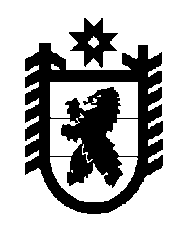 Российская Федерация Республика Карелия    РАСПОРЯЖЕНИЕГЛАВЫ РЕСПУБЛИКИ КАРЕЛИЯВ соответствии с Федеральным законом от 21 декабря 1994 года 
№ 68-ФЗ «О защите населения и территорий от чрезвычайных ситуаций природного и техногенного характера», учитывая установившуюся аномально жаркую сухую погоду (температура воздуха 28 – 32° С) и усиление ветра до 12 – 15 м/с, неблагоприятную обстановку с лесными пожарами на территории Республики Карелия: 1. Ввести на территории Республики Карелия с 08.00 19 июля                            2018 года режим повышенной готовности для органов управления и сил территориальной подсистемы единой государственной системы предупреждения и ликвидации чрезвычайных ситуаций Республики Карелия.2. Министерству природных ресурсов и экологии Республики Карелия обеспечить своевременную передачу информации об осложнении пожарной обстановки и фактах возгораний в лесах в федеральное казенное учреждение «Центр управления в кризисных ситуациях Главного управления МЧС России по Республике Карелия» (далее – ФКУ «ЦУКС ГУ МЧС России по Республике Карелия») и дежурно-диспетчерскую службу Правительства Республики Карелия (далее – ДДС Правительства Республики Карелия). 3. Рекомендовать Главному управлению Министерства Российской Федерации по делам гражданской обороны, чрезвычайным ситуациям и ликвидации последствий стихийных бедствий по Республике Карелия усилить контроль за исполнением ограничений, связанных с введением особого противопожарного режима на территории Республики Карелия.4. Рекомендовать арендаторам лесных участков: обеспечить полную готовность сил и средств пожаротушения; организовать ежедневное патрулирование лесных участков, предоставленных в аренду, с соблюдением кратности патрулирования; 2своевременно представлять информацию о пожарной ситуации в Региональную диспетчерскую службу лесного хозяйства;обеспечить своевременное принятие мер по недопущению распространения лесных пожаров на арендуемых лесных участках.	5. Рекомендовать главам муниципальных образований в Республике Карелия:ограничить пребывание граждан в лесах и въезд в них транспортных средств;разместить информацию о лесопожарной обстановке на сайтах муниципальных образований в информационно-телекоммуникационной сети «Интернет» и организовать оповещение населения об угрозе перехода огня на населенные пункты, находящиеся в радиусе 5 километров от лесного пожара;в случае ухудшения лесопожарной обстановки ввести режим повышенной готовности или режим чрезвычайной ситуации для соответствующих органов управления и сил единой государственной системы предупреждения и ликвидации чрезвычайных ситуаций на территориях муниципальных образований;решения о введении режима повышенной готовности или режима чрезвычайной ситуации представить по линии единой дежурно-диспетчерской службы муниципального образования в ДДС Правительства Республики Карелия и оперативную дежурную службу ФКУ «ЦУКС ГУ МЧС России по Республике Карелия».	6. Рекомендовать филиалу федерального государственного унитарного предприятия «Всероссийская государственная телевизионная и радиовещательная компания» «Государственная телевизионная и радиовещательная компания «Карелия» обеспечить оповещение населения о введении режима повышенной опасности на территории Республики Карелия.7. Контроль за выполнением настоящего распоряжения возложить на Председателя Государственного комитета Республики Карелия по обеспечению жизнедеятельности и безопасности населения О.Е. Полякова.           ГлаваРеспублики Карелия                                                          А.О. Парфенчиковг. Петрозаводск18 июля 2018 года408-р                                                                                            